Compte-rendu de compétition de ski-alpinisme
Saison  2021 – 2022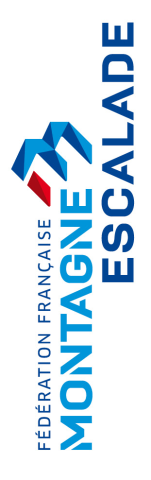 Nom de la compétition :	
Date et lieu :	Président de jury : 
Arbitre: 
Délégué technique :	
Délégué fédéral : 	
Directeur de course :	
Président du COL :	Niveau de compétition : 
course promotionnelle  championnat départemental Championnat régional
 Open national Coupe de France Championnat de France  international (ISMF)VR  Individuel  Equipe  Sprint  Relais  Nocturne  Autre (détailler)APPRECIATION GENERALE DE LA COMPETITION 1 - SITE INTERNET1.1-La course dispose d’un site internet spécifique :  Oui  Non 
1.2-Le site internet est régulièrement mis à jour avant, pendant et après l’épreuve  Oui  Non
1.3-Le parcours est en ligne en respectant le code couleur ver-rouge-jaune  Oui  Non
1.4-Le site internet affiche un plan d’accès aux différents sites de l’épreuve (dossards, brifing, départ, arrivée…) et propose une liste d’hébergement  Oui  Non
1.5 Remarques :	
	
	2 - BRIEFING2.1 Briefing physique  Oui  Non
si oui, la sonorisation était-elle efficace pour tout l’auditoire ?  Oui  Non
2.2 Briefing en ligne  Oui  Non
2.3 Briefing complet et compréhensible pour tout le monde  Oui  Non
2.4 Remarque concernant le briefing : 	
	
	
	3 - INSCRIPTIONS ET DOSSARDS3.1 Inscriptions en ligne  Oui  Non
3.2 Inscriptions sur place possible  Oui  Non
3.3 vérification des certificats médicaux pour les non licenciés  Oui  Non
3.4 Affichage de la liste des participants  Oui  Non
3.5 Affichage de la liste du matériel obligatoire  Oui  Non
3.6 Distribution des dossards efficace  Oui  Non
3.7 Premiers dossards réservés aux meilleurs du classement national  Oui  Non
3.8 Remarques :	
	
	
4 – CHRONOMETRAGE4.1 Course suffisamment préparée en amont par le chronométreur  Oui  Non
4.2 Inscription en ligne pré-saisie  Oui  Non
4.3 Edition rapide des résultats provisoires  Oui  Non
4.4 Caméra de contrôle sur la ligne  Oui  Non
4.5 Envoie des résultats à la FFME  Oui  Non
4.6 Personnel en nombre suffisant (2 scripts et 1 aboyeur)  Oui  Non
4.7 Remarques sur le chronométrage :	
	
 5 – COMMUNICATION5.1 Présence de média locaux  Oui  Non
5.2 Annonce sur les médias locaux  Oui  Non
5.3 Annonce sur les réseaux sociaux  Oui  Non
5.4 Présence d’un photographe de l’organisation  Oui  Non
5.5 Réalisation d’une vidéo  Oui  Non
5.6 Mise en place de supports de communication FFME  Oui  Non
5.7 Remarques sur la communication : Communication trop tardive (affiche, info radio)	
	6 – AIRE DE DEPART 6.1 Aire de départ hermétique  Oui  Non
6.2 Contrôle DVA rapide et efficace, si necessaire (sinon laisser vide)  Oui  Non
6.3 Contrôle visuel des longes et casques si nécessaire (sinon laisser vide)  Oui  Non
6.4 Contrôle des crampons si necessaire (sinon laisser vide)  Oui  Non
6.5 Première ligne réservée aux meilleurs du classement national  Oui  Non
6.6 Pointage des partants et transmission au chrono  Oui  Non
6.7 Sonoriastion du départ  Oui  Non
6.8 Différenciation des départ adaptée  Oui  Non
6.9 Remarques : 	
		
7 – AIRE D’ARRIVEE7.1 Deux lignes matérialisées au sol  Oui  Non
7.2 Aire de contrôle du matériel fermée  Oui  Non
7.3 Contrôle de matériel efficace  Oui  Non
7.4 Ravitaillement collation  Oui  Non
7.5 Podium des fleurs  Oui  Non
7.6 Vetements de rechange des coureurs disponible  Oui  Non
7.7 Panneau d’affichage des résultats  Oui  Non
7.8 Remarques : 	
		
8 – PARCOURS8.1 Itinéraire adapté à la météo et à la nivologie  Oui  Non
8.2 Itinéraire de repli prévu  Oui  Non
8.3 Dénivelées conformes  Oui  Non
8.4 Remarques : 	
		8.5 Insérer en pièce jointe une carte du parcours9 – TRACAGE
9.1 Double trace  Oui  Non
9.2 Risque de coupe réduit  Oui  Non
9.3 Dangers matérialisés  Oui  Non
9.4 Densité du fanionage adapté  Oui  Non
9.5 Maitrise de la vitesse adapté (si non valable, laisser vide)  Oui  Non
9.6 Remarques : 	
		10 – POSTE DE CONTRÔLE10.1 Dimensionnement adapté, et respect du code couleur (laisser vide si non valable)  Oui  Non
10.2 Nombre de bénévole suffisant  Oui  Non
10.3 Fiche de poste avec consigne arbitrage  Oui  Non
10.4 Fiche de poste avec info en cas d’accident  Oui  Non
10.5 Briefing bénévole  Oui  Non
10.6 Identification des bénévoles (brassard, chasuble…)  Oui  Non
10.7 Radios  Oui  Non
10.8 Transmission des infos course  Oui  Non
10.9 Remarques : 	
		11 – SECOURS ET SECURITE11.1 Plan de sécurité  Oui  Non
11.2 Présence de secouristes sur tous les points hauts  Oui  Non
11.3 Défibrillateurs  Oui  Non
11.4 Présence de moyens d’évacuation adaptés  Oui  Non
11.5 Remarques : 	
		12 – PARTICIPATION13 – PENALITES13.1 Nombre et type de pénalités : 	. 	. 
. 		
			
. 		13.2 Remarques : 	
	Le président de Jury 	Le délégué techniqueNombre de participantsC HCFJHJFEHEFSHSFVHVFLicenciésNon licenciés FFMETOTAL